                        		                    ROMÂNIA                                                                                                                			               JUDEŢUL BIHOR                                                                                                                                        	          CONSILIUL LOCAL AL COMUNEI SĂLARD                                                                		         Sălard, Nr .724,C.P. 417450, Judeţul Bihor                 		     	           CÎF:4641318, Tel /Fax: 0259/441049                                             	       e-mail: primariasalard@yahoo.com ,comunasalardbh@gmail.com                                                                                                                   				                     web.site: www.salard.ro ___________________________________________________________________________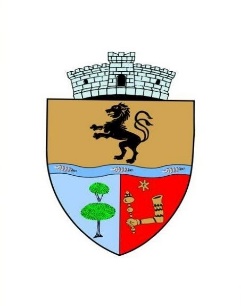 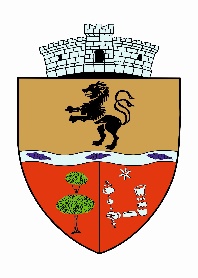 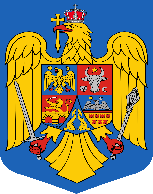 H O T Ă R Â R E A  Nr.   130                                                                                                                                                                              din 20.12.2023                                                                                                                                                                          		      privind  aprobarea Ordinii de zi a şedinţei  extraordinare a Consiliului local al comunei Sălard  din data de 20 decembrie   2023  	 Având  în  vedere  Dispoziția  primarului nr. 201 /15.12.2023  privind  convocarea  ședintei extraordinare  a  Consiliului  Local  al  Comunei  Sălard  pentru  data de 20 decembrie   2023,                                                                                                                                                        	Luând în considerare   prevederile  art. 135 din  OUG  Nr.57/2019 privind Codul administrativ,                                                                                                                                                              	În   temeiul  art.139 ,196, alin(1) , lit a)  din OUG  Nr.57/2019 privind Codul administrativ,cu modificările și completările ulterioare,                                                                                                           			           CONSILIUL LOCAL AL COMUNEI SĂLARD                                                             						       HOTĂRĂȘTE:                                                                                      Art.1.Se aprobă  ordinea  de  zi  a  ședintei  extraordinare  a  Consiliului  Local  al  Comunei  Sălard  pentru  data  de  20 .12.2023   , conform  Dispoziției  de  convocare nr. 201 din  15.12.2023 , emisă de  primarul comunei Sălard,   după cum urmează :                                                                                                                                                                                                                     1.Proiect de hotărâre privind aprobarea ordinii de zi a sedinței extraordinare din 20  decembrie    2023                                                                                                                                                             Inițiator: primar - Miklos Nagy                                                                                                                               2.Proiect de hotărâre privind aprobarea procesului verbal al  şedinţei  ordinare a Consiliului local al comunei Sălard din data de  28 noiembrie  2023                                                                                                           Inițiator: primar - Miklos Nagy                                                                                                                  3.Proiect de hotărâre   privind   rectificarea bugetului de venituri  si cheltuieli a comunei Sălard ,pe anul 2023- varianta a VIII-a                                                                                                                                                                                                    Inițiator: primar - Miklos Nagy                                                                                                                                                         Art.2.Prezenta hotărâre se comunică  prin grija secretarului  general cu:                                                                                         - Instituţia Prefectului- Judeţul Bihor                                                                                                                     - Primarul comunei Sălard                                                                  PREŞEDINTE DE ŞEDINŢĂ,	                                                                                                                        	   JOZSEF-ROLLAND GUBA		   	                     CONTRASEMNEAZĂ,			               			                 	                 SECRETAR GENERAL UAT					                  		                     ADRIANA-GABRIELA DAMIANCvorum:11  voturi “pentru”,0 voturi ”împotrivă”,0“abtineri”,din totalul de 13 consilieri în funcție                         		                    ROMÂNIA                                                                                                                			               JUDEŢUL BIHOR                                                                                                                                        	          CONSILIUL LOCAL AL COMUNEI SĂLARD                                                                		         Sălard, Nr .724,C.P. 417450, Judeţul Bihor                 		     	           CÎF:4641318, Tel /Fax: 0259/441049                                                                                                                     e-mail: primariasalard@yahoo.com ,comunasalardbh@gmail.com                                                                                                                   				                     web.site: www.salard.ro _________________________________________________________________________________H O T Ă R Â R E A  Nr. 131                                                                                                                                                                             				      din  20.12.2023    				     		                                                                                                                                                                                                  privind aprobarea procesului - verbal al  şedinţei extraordinare  a  Consiliului local  		                                                                       al comunei SĂLARD  din data de  28 noiembrie  2023   	 Având  în  vedere  Dispoziția  primarului nr. 201/15.12.2023  privind  convocarea  ședintei  extraordinare  a  Consiliului  Local  al  Comunei  Sălard  pentru  data de 20.12.2023,                                             	Luând în considerare   prevederile  art. 138,alin.15 din  OUG  Nr.57/2019 privind Codul administrativ,                                                                                                                                                                                                                                                                                                                                                                                                                                           	În    temeiul  art.196, alin(1) , lit a)  din OUG  Nr.57/2019 privind Codul administrativ,cu modificările și completările ulterioare ,          	   CONSILIUL LOCAL AL COMUNEI SĂLARD                                                             	HOTĂRĂȘTE:    Art.1. Se aprobă  procesul - verbal al  şedinţei  ordinare  a  Consiliului local al comunei SĂLARD  din data de 28 noiembrie   2023 , prezentat în anexă .                                                               Art.2.Procesul -verbal al sedinței ordinare  din data de  28 noiembrie  2023 a fost aprobat în  forma propusă .        	                                                                                                                                                	    Art.3.Prezenta hotărâre se comunică prin grija secretarului general cu:                                      - Instituţia Prefectului - Judeţul Bihor                                                                                                                     - Primarul comunei Sălard                                                                                                                                                                                                                                                              		              PREŞEDINTE DE ŞEDINŢĂ,	                                                                                                                 	     JOZSEF-ROLLAND GUBA 	                                         CONTRASEMNEAZĂ,			               			                         		 SECRETAR GENERAL UAT					                  			 ADRIANA-GABRIELA DAMIANCvorum:11 voturi“pentru”,0 voturi”împotrivă”,0“abtineri”,din totalul de 13 consilieri în funcție ROMÂNIA                                                                                                              JUDEŢUL BIHOR                                                                                                                                                                   CONSILIUL LOCAL AL COMUNEI SĂLARD                                                                		       Sălard, Nr .724,C.P. 417450, Judeţul Bihor                 		   CÎF:4641318, Tel /Fax: 0259/441049                                                                      e-mail: primariasalard@yahoo.com ,comunasalardbh@gmail.com                                                                                                   web.site: www.salard.ro ______________________________________________________________________H O T Ă R Â R E A  Nr.   132                                                                                                                                                                                         din 20.12.2023    privind rectificarea bugetului de venituri  si cheltuieli a comunei Sălard pe anul 2023- varianta a VIII-aAvând în vedere proiectul de hotărâre inițiat de primarul comunei Sălard,precum și  raportul de specialitate  nr.  8409  din    15.12.2023 si nr.    8505 din     20.12.2023  întocmit de  Compartimentul  financiar-  contabil  , impozite si taxe,achizitii publice , cu privire la rectificarea bugetului de venituri  si cheltuieli a comunei Sălard ,pe anul 2023- varianta a VIII-a,       Ținând cont de  :                                                                                                                                          -avizul consultativ  al Comisiei de specialitate din cadrul Consiliului Local  Sălard                                                                                                                                                   -referatul de aprobare a primarului comunei Sălard,in calitate de initiator al proiectului  de hotărâre-prevederile  art.49 (4),(5),(6) din Legea nr.273/2006-Legea Finanţelor Publice, cu  modificările şi completările ulterioare,                                                                                                                                                                -prevederile Legii nr.368/2022 ,legea bugetului de stat pe anul 2023                                                                                      -prevederile art.IX si art. X din OUG nr.90/2023                                                                                                                - adresa  Administratiei  Judetene a Finantelor Publice Bihor Nr. BHG_STZ_13977  si  Decizia nr.19  din 08.12.2023, prin care  s-a aprobat impozitul pe venit corespunzator cotei de 14% incasat suplimentar fata de limita aprobata initial prin Legea bugetului de stat pe anul 2023 ,cod  04.02.04;-adresa Administratiei  Judetene a Finantelor Publice Bihor Nr. BHG_STZ_14397 , prin care  s-a aprobat impozitul pe venit  incasat suplimentar in anul 2023 fata de planul   anual repartizat  initial prin Legea bugetului de stat pe anul 2023 ,cod 04.02.01   -adresa Administratiei Judetene a Finantelor Publice Bihor Nr. din 14701/ 19.12.2023  si  Decizia nr.23 din 19.12.2023, s-a aprobat suplimentarea sumelor defalcate din TVA pentru finantarea cheltuielilor descentralizate la nivelul comunelor, oraselor, municipiilor cod 11.02.02 pentru finantarea drepturilor asistentilor personali ai persoanelor cu handicap grav si/ sau a indemnizatiilor persoanelor cu handicap grav;                                                                                                                                                                           -prevederile Legii nr. 24/2000, privind normele de tehnică legislativă pentru elaborarea actelor                      normative, republicată, cu modificările şi completările ulterioare;                                                                                                                  	În   temeiul art.139, alin 3 .lit.a  si  196, alin(1) , lit a)  din OUG  Nr.57/2019 privind Codul administrativ,cu modificările și completările ulterioare ,                                             		    				CONSILIUL LOCAL AL COMUNEI SĂLARD   				   			              HOTĂRĂȘTE:                                                                                                             Art. 1.  Se   aprobă   rectificarea  Bugetului  local de venituri si cheltuieli  al comunei Sălard               pe anul 2023, varianta VIII –a ,după cum  urmează:        PARTEA DE VENITURI                                                                                                                                                                       SECTIUNEA DE FUNCTIONARE                                                                        - mii lei – 04.02.01   - Cote defalcate din impozitul pe venit                                            +114,5404.02.04   - Sume alocate din cotele defalcate din impozitul pe venit pentru                    echilibrarea bugetelor locale                                                               +81,38										11.02.02 - Sume defalcate din taxa pe valoarea adaugata pentru                   finantarea cheltuielilor descentralizate la nivelul comunelor                  81,00                                                                                VENITURI  SECTIUNEA DE FUNCTIONARE                                                                  276,92				PARTEA DE CHELTUIELI:SECTIUNEA DE FUNCTIONARE SI DEZVOLTARE                                                                                                      								 		     	            -mii lei-51.02.01.03/20.01.09 (materiale si prestari de servicii cu caracter functional)       +25,9251.02.01.03/20.01.30 (alte bunuri si servicii pentru întretinere si functionare)        +50,00 51.02.01.03/20.30.30 (alte cheltuieli cu bunuri si servicii)                                     +35,0068.02.05.02/57.02.01 (ajutor social in numerar)                                                      +81,0061.02.50.00/20.01.30 (alte bunuri si servicii pentru întretinere si functionare)        +20,0070.02.06.00/ 20.01.03 (incalzit, iluminat si forta motrica)                                         +50,00                     74.02.05.02/ 20.01.09 (materiale si prestari de servicii cu caracter functional)       +15,00        Bugetul de venituri si cheltuieli se va majora atat la partea de venituri, cât și la partea de cheltuieli cu suma de 276,92 mii lei.           Art.2.Bugetul de venituri si cheltuieli pe anul 2023 rectificat– varianta VIII -a,  se rectifică astfel:VENITURI TOTAL  =                                                   39.506,37 mii leiCHELTUIELI TOTAL =                                                40.349,66 mii lei           Art.3.  Se aprobă validarea Dispozitiei emisă de primarul comunei Sălard  nr 198 din 11.12.2023  privind  rectificarea    bugetului de venituri si cheltuieli pe anul  2023- varianta a   VII –a.	Art.4.Cu ducerea la îndeplinire a prezentei hotărâri se încredințează primarul comunei Sălard si                             Compartimentul  financiar- contabil,impozite si taxe , achizitii publice .                                                                                                                               	Art.5.Prezenta  hotărâre  se comunică prin grija secretarului general  cu :                                                                                                   -Institutia  Prefectului-  Judetul Bihor                                                                                                                                       -Primarul comunei Salard                                                                                                                                                                                                                                                                                                                -Compartimentul  financiar contabil,impozite si taxe , achizitii publice                                                                                                    -Administratia Finantelor Publice Bihor                                                                                                                                                        	PREŞEDINTE DE ŞEDINŢĂ,	                            CONTRASEMNEAZĂ,  JOZSEF- ROLLAND GUBA                               SECRETAR GENERAL UAT,					      	                   ADRIANA - GABRIELA DAMIAN Cvorum:11  voturi “pentru”,0 voturi ” împotrivă”,0“abtineri”,din totalul de 13 consilieri în funcție                                 		         ROMÂNIA                                                                                                                			               JUDEŢUL BIHOR                                                                                                                                        	          CONSILIUL LOCAL AL COMUNEI SĂLARD                                                                		         Sălard, Nr .724,C.P. 417450, Judeţul Bihor                 		     	           CÎF:4641318, Tel /Fax: 0259/441049                                                                                            e-mail: primariasalard@yahoo.com ,comunasalardbh@gmail.com                                                                                                                   				                     web.site: www.salard.ro _________________________________________________________________________________						   H O T Ă R Â R E A  Nr.     133                                                                                                                                                                             				  	                        din 28.12.2023                                                                                                                                                                          		      privind  aprobarea Ordinii de zi a şedinţei  ordinare a Consiliului local al comunei 						 	  Sălard  din data de  28 decembrie   2023  	 Având  în  vedere  Dispoziția  primarului nr. 202/22.12.2023  privind  convocarea  ședintei ordinare                            a  Consiliului  Local  al  Comunei  Sălard  pentru  data de   28 decembrie 2023,                                                                                                                                                        	Luând în considerare   prevederile  art. 135 din  OUG  Nr.57/2019 privind Codul administrativ,                                                                                                                                                              	În   temeiul  art.139 ,196, alin(1) , lit a)  din OUG  Nr.57/2019 privind Codul administrativ,cu modificările și completările ulterioare,                                                                                                           			           CONSILIUL LOCAL AL COMUNEI SĂLARD                                                             						  HOTĂRĂȘTE:       	Art.1.Se aprobă  ordinea  de  zi  a  ședintei  ordinare  a  Consiliului  Local  al  Comunei  Sălard  pentru  data  de  28.12.2023  , conform  Dispoziției  de  convocare nr. 202 din  22.12.2023 , emisă de  primarul comunei Sălard,   după cum urmează :  1.Proiect de hotărâre privind aprobarea ordinii de zi a sedinței ordinare din 28  decembrie   2023                                                                                                                                                             Inițiator: primar - Miklos Nagy   2.Proiect de hotărâre privind aprobarea procesului verbal al  şedinţei  extraordinare a Consiliului local al comunei Sălard din data de  20 decembrie    2023                                                                                                           Inițiator: primar - Miklos Nagy   3.Proiect de hotărâre   privind  scutirea impozitului pe clădiri și  teren datorat bugetului local al comunei  Sălard pe anul 2024  de către Fundația „ Agape „ cu sediul în  Sălard Nr.552, Judeţul Bihor                                                                                                                                                                                                                                                          Inițiator: primar - Miklos Nagy                                                                                                                                                       4.Proiect de hotărâre   privind  aprobarea scutirii impozitului pe clădiri  datorat bugetului local al comunei Sălard pe anul 2024  de către   „Filadelfia Noom”  - Centru Rezidential  pentru persoane     varstnice  , cu sediul  în loc. Sălard, Nr. 547-548, Judeţul Bihor                                                                                                                                                                                                                                                                                                                      Inițiator: primar - Miklos Nagy                                                                                                                                                                                                                                                                                                                5.Proiect de hotărâre  privind   modificarea Statului de funcţii al aparatului de specialitate al primarului comunei Sălard,judetul Bihor Inițiator: primar - Miklos Nagy                                                                                                                               6.Proiect de hotărâre  privind aprobarea finalizării proiectului „Îmbunătățirea infrastructurii educaționale in comuna Sălard, județul Bihor”, cod SMIS 121573 și a cheltuielilor estimate legate de acesta, în vederea asigurării funcționalității sale  Inițiator: primar - Miklos Nagy                                                                                                                             7.Proiect de hotărâre   privind   stabilirea impozitelor si taxelor locale pentru anul fiscal 2024Inițiator: primar - Miklos Nagy                                                                                                                               8.Proiect de hotărâre  privind    renuntarea la repartitia   locuinţei construite prin ANL  din  comuna Sălard,Nr.725,judetul  Bihor si repartizarea locuintei vacante ANL                                                                                                                          Inițiator: primar - Miklos Nagy 9.Proiect de hotărâre  privind  declararea de utilitate publică și interes local a lucrărilor pentru realizarea obiectivului de investiţii ”DEZVOLTAREA UNUI MANAGEMENT SUSTENABIL AL BAZINULUI HIDROGRAFIC BARCĂU ȘI CREȘTEREA CAPACITĂȚII DE INTERVENȚIE PE RAZA U.A.T. SĂLARD”, AFERENTĂ  PROIECTULUI COMUN “ DEZVOLTAREA COMPLEXĂ A MANAGEMENTULUI APEI ÎN BAZINELE HIDROGRAFICE BARCĂU ȘI CRIȘUL REPEDE ÎN JUDEȚELE BIHOR, HAJDÚ-BIHAR ȘI BÉKÉS” Inițiator: primar - Miklos Nagy  10.Proiect de hotărâre  privind  implementarea proiectului  „Îmbunătățirea infrastructurii rutiere agricole în comuna Sălard, județul Bihor”Inițiator: primar - Miklos Nagy                                                                                                                               11.Proiect de hotărâre  privind implementarea proiectului  „Modernizarea infrastructurii rutiere de interes local în comuna Sălard, județul BihorInițiator: primar - Miklos Nagy                                                                                                                               12.Proiect de hotărâre  privind   scutirea de la plata impozitului  pentru cladirile noi sau reabilitate,cu destinația de locuință pentru care proprietarii execută pe cheltuiala proprie lucrări pentru creșterea performanței energetice,pentru instalarea de sisteme de producere a energiei electrice din surse  fotovoltaice sau pentru  sisteme ecologice certificate de colectare și tratare a apelor uzate rezultate din consumul propriu                                                                                                                                                            Inițiator:– Gheorghe Ardelean             Art.2.Se aprobă  suplimentarea ordinii de zi cu punctul  13  pentru care sunt pregătite materiale, astfel:                                                                                                                                                          13.Proiect de hotărâre privind privind aprobarea Reţelei şcolare preuniversitare  de stat a Comunei Sălard pentru anul  şcolar  2024-2025                                                                                                                         Inițiator: primar - Miklos Nagy                                                                                                                                              Art.3.Prezenta hotărâre se comunică  prin grija secretarului  general cu:                                                                                         - Instituţia Prefectului- Judeţul Bihor                                                                                                                     - Primarul comunei Sălard                     PREŞEDINTE DE ŞEDINŢĂ,	                                                                                                                        	   JOZSEF-ROLLAND GUBA		   	                     CONTRASEMNEAZĂ,			               			                 	              SECRETAR GENERAL UAT					                  		                   ADRIANA-GABRIELA DAMIANCvorum:13 voturi “pentru”,0 voturi ”împotrivă”,0“abtineri”,din totalul de 13 consilieri în funcție                         		           ROMÂNIA                                                                                                                			               JUDEŢUL BIHOR                                                                                                                                        	          CONSILIUL LOCAL AL COMUNEI SĂLARD                                                                		         Sălard, Nr .724,C.P. 417450, Judeţul Bihor                 		     	           CÎF:4641318, Tel /Fax: 0259/441049                                                                               e-mail: primariasalard@yahoo.com ,comunasalardbh@gmail.com                                                                                                                   				                     web.site: www.salard.ro ___________________________________________________________________________H O T Ă R Â R E A  Nr. 134                                                                                                                                                                                		    din 28.12.2023	     		                                                                                                                                                                	        privind aprobarea procesului - verbal al  şedinţei extraordinare  a  Consiliului local  		   al comunei SĂLARD  din data de  20 decembrie   2023   	 Având  în  vedere  Dispoziția  primarului nr. 202/22.12.2023  privind  convocarea  ședintei  ordinare  a  Consiliului  Local  al  Comunei  Sălard  pentru  data de 28.12.2023,                                             	Luând în considerare   prevederile  art. 138,alin.15 din  OUG  Nr.57/2019 privind Codul administrativ,                                                                                                                                                                                                                                                                                                                                                                                                                                           	În    temeiul  art.196, alin(1) , lit a)  din OUG  Nr.57/2019 privind Codul administrativ,cu modificările și completările ulterioare ,          	   CONSILIUL LOCAL AL COMUNEI SĂLARD                                                             	HOTĂRĂȘTE:        Art.1. Se aprobă  procesul - verbal al  şedinţei  extraordinare  a  Consiliului local al comunei SĂLARD  din data de  20 decembrie 2023 , prezentat în anexă .                                                               Art.2.Procesul -verbal al sedinței extraordinare  din data de 20 decembrie    2023 a fost aprobat în  forma propusă .        	                                                                                                                                                	    Art.3.Prezenta hotărâre se comunică prin grija secretarului general cu:                                                           - Instituţia Prefectului - Judeţul Bihor                                                                                                                     - Primarul comunei Sălard               PREŞEDINTE DE ŞEDINŢĂ,	                                                                                                                                                  JOZSEF-ROLLAND GUBA                                             CONTRASEMNEAZĂ,			               			                      	    SECRETAR GENERAL UAT					               		          ADRIANA-GABRIELA DAMIANCvorum:13 voturi“pentru”,0 voturi”împotrivă”,0“abtineri”,din totalul de 13 consilieri în funcție     ROMÂNIA                                                                                                              JUDEŢUL BIHOR                                                                                                                                                                   CONSILIUL LOCAL AL COMUNEI SĂLARD                                                                		       Sălard, Nr .724,C.P. 417450, Judeţul Bihor                 		   CÎF:4641318, Tel /Fax: 0259/441049                                                                                                                          e-mail: primariasalard@yahoo.com ,comunasalardbh@gmail.com                                                         web.site: www.salard.ro ______________________________________________________________________H O T Ă R Â R E A  Nr.  135                                                                                                                                                                                                 din 28.12.2023                                                                                                                                     privind aprobarea scutirii impozitului pe clădiri și teren datorat bugetului local al comunei Sălard pe anul 2024  de către Fundația „ Agape „ cu sediul în loc. Sălard Nr.552, Judeţul BihorAvând în vedere Proiectul de hotărâre inițiat de primarul comunei Sălard   ,precum și                    Raportul de specialitate întocmit de Compartimentul  financiar- contabil , impozite si taxe,achizitii                           publice   privind   scutirea impozitului pe clădiri și teren datorat bugetului local al comunei Sălard                               pe anul  2024 de  către Fundația „ Agape „ cu sediul în loc. Sălard Nr.552, Judeţul Bihor,	Tinând cont de :                                                                                                                                                    -avizul consultativ  al Comisiei din cadrul Consiliului Local al Comunei Sălard,                                                        -referatul de aprobare a primarului comunei Sălard,in calitate de initiator al proiectului dehotărâre                                                                                                                                                                                   -prevederile art.456,pct.2,lit.c din Legea nr.227/2015 privind Codul fiscal                                                                                  -cererea  înregistrată sub nr. 8400 din 15.12.2023  depusă de Fundația „ Agape”, prin care solicită scutirea de la plata impozitului pe clădiri și teren  datorat bugetului local pe anul 2024,                                                                                                                                                                                        -prevederile Legii nr. 24/2000, privind normele de tehnică legislativă pentru elaborarea actelor normative, republicată, cu modificările şi completările ulterioare;                                                                                                                                                                                                                                                                                                                                                 	În baza    art.196, alin(1) , lit a) din Ordonanța  de urgență a Guvernului nr.57/2019 privind Codul administrativ,cu modificările și completările ulterioare,   								CONSILIUL LOCAL AL COMUNEI SĂLARD                                                             						HOTĂRĂȘTE:                                                                                  	Art.1. Se aprobă scutirea de la plata impozitului pe clădiri și teren datorat bugetului local al comunei Sălard pe anul 2024  de către Fundația  „ Agape „ cu sediul în loc. Sălard, Nr. 552, Judeţul Bihor,  furnizor de servicii sociale ,scutire acordată  pentru imobilul  situat in loc. Sălard nr. 552, sediul  Fundației Agape.                                                          	                                                                                                                                                                                                                                                          	 Art.2. Cu ducerea la îndeplinire a prezentei hotărâri se încredinţează  dl.Nagy Miklos, primarul comunei Sălard și Compartimentul  financiar-contabil,impozite și taxe ,achizitii publice.                                                                                                                                   	 Art.3. Prezenta hotărâre  se comunică prin grija secretarului general  cu:                                                                                                                                           - Instituţia Prefectului- Judeţul Bihor                                                                                                      - Primarul comunei Sălard                                                                                                                            - Compartimentul  financiar- contabil ,impozite și taxe ,achizitii publice                                                                                                                         - Fundația „ Agape „ cu sediul în loc. Sălard Nr.552                                                                                     PREŞEDINTE DE ŞEDINŢĂ,	                                                                                                                        	   JOZSEF-ROLLAND GUBA		   	                     CONTRASEMNEAZĂ,			               			                 	              SECRETAR GENERAL UAT					                  		                   ADRIANA-GABRIELA DAMIANCvorum:13 voturi “pentru”,0 voturi ”împotrivă”,0“abtineri”,din totalul de 13 consilieri în funcție ROMÂNIA                                                                                                              JUDEŢUL BIHOR                                                                                                                                                                                    CONSILIUL LOCAL AL COMUNEI SĂLARD                                                                		       Sălard, Nr .724,C.P. 417450, Judeţul Bihor                 		   CÎF:4641318, Tel /Fax: 0259/441049                                                                                                                          e-mail: primariasalard@yahoo.com ,comunasalardbh@gmail.com                                                                                                   web.site: www.salard.ro ______________________________________________________________________H O T Ă R Â R E A  Nr.  136                                                                                                                                                                                                 din 28.12.2023privind aprobarea scutirii impozitului pe clădiri datorat bugetului local al comunei Sălard pe anul 2024de către   „Filadelfia Noom”  - Centru Rezidential  pentru persoane vârstnice  , cu sediul  în loc. Sălard,                                      Nr. 547-548, Judeţul BihorAvând în vedere Proiectul de hotărâre inițiat de primarul comunei Sălard   ,precum și  Raportul de specialitate întocmit de Compartimentul  financiar- contabil , impozite si taxe  locale  privind  aprobarea scutirii impozitului pe clădiri datorat bugetului local al comunei Sălard pe   anul 2024,    de către                              „Filadelfia Noom”  - Centru Rezidential  pentru persoane vârstnice  ,cu sediul  în    localitatea      Sălard,                      Nr. 547-548,Judeţul Bihor,	Tinând cont de :                                                                                                                                                    -avizul consultativ  al Comisiei din cadrul Consiliului Local al Comunei Sălard,                                                        -referatul de aprobare a primarului comunei Sălard,in calitate de initiator al proiectului de hotărâre                         -prevederile art.456,pct.2,lit.c din Legea nr.227/2015 privind Codul fiscal                                                                                  - cererea  nr.136 din 08.12.2023 inregistrat sub nr.8248 din 11.12.2023  depusă de  Fundaţia                                    Filadelfia Noom -Centru Rezidenţial pentru persoane  vârstnice, prin care solicită scutirea de la plata impozitului pe clădiri  datorat bugetului local pe anul 2024,                                                                                               -prevederile Legii nr. 24/2000, privind normele de tehnică legislativă pentru elaborarea actelor normative, republicată, cu modificările şi completările ulterioare;                                                                                                                                                                                                                                                                                                                                                 	În baza   art.196, alin(1) , lit a) din Ordonanța  de urgență a Guvernului nr.57/2019 privind Codul administrativ,cu modificările și completările ulterioare,   										           CONSILIUL LOCAL AL COMUNEI SĂLARD                                                             						HOTĂRĂȘTE:                                                                                  	Art.1.  Se aprobă scutirea de la plata impozitului pe clădiri datorat bugetului local al comunei Sălard pe anul 2024 de către    Fundaţia „Filadelfia Noom” - Centru Rezidenţial pentru persoane vârstnice cu sediul în loc. Sălard, Nr. 547-548, Judeţul Bihor   furnizor de servicii sociale ,scutire acordată  pentru imobilul - clădire situat in loc. Sălard nr. 548, sediul  Fundației Filadelfia Noom.                                                                                                                                                                                                                                                                                                	 Art.2. Cu ducerea la îndeplinire a prezentei hotărâri se încredinţează  dl.Nagy Miklos, primarul comunei Sălard și Compartimentul  financiar contabil,impozite și taxe ,achizitii publice .                                                                                                                                      	 Art.3. Prezenta hotărâre se comunică prin grija secretarului general  cu:                                                                                                                                           - Instituţia Prefectului- Judeţul Bihor                                                                                                                                    - Primarul comunei Sălard                                                                                                                                                       - Compartimentul  financiar-contabil ,impozite și taxe ,achizitii publice                                                                                                                         - Fundația „ FILADELFIA NOOM „ cu sediul în localitatea  Sălard Nr.547-548               PREŞEDINTE DE ŞEDINŢĂ,	                                                                                                                        	   JOZSEF-ROLLAND GUBA		   	                     CONTRASEMNEAZĂ,			               			                 	              SECRETAR GENERAL UAT					                  		                    ADRIANA-GABRIELA DAMIANCvorum:13 voturi “pentru”,0 voturi ”împotrivă”,0“abtineri”,din totalul de 13 consilieri în funcție                         		                    ROMÂNIA                                                                                                                			               JUDEŢUL BIHOR                                                                                                                                        	          CONSILIUL LOCAL AL COMUNEI SĂLARD                                                                		         Sălard, Nr .724,C.P. 417450, Judeţul Bihor                 		     	           CÎF:4641318, Tel /Fax: 0259/441049                                                                                     e-mail: primariasalard@yahoo.com ,comunasalardbh@gmail.com                                                                                                                   				                     web.site: www.salard.ro __________________________________________________________________________H O T Ă R Â R E A  Nr. 137                                                                                                                                                                                             din 28.12.2023                                                                                                                                                                          privind modificarea Statului de funcţii al aparatului de specialitate al  comunei Salard,judetul BihorAvând  în  vedere Proiectul de hotărâre inițiat de primarul comunei Sălard,precum și Raportul de  specialitate înregistrat cu nr. 8598  din  22.12.2023,  întocmit de secretarul general privind  modificarea Statului de funcţii al aparatului de specialitate al  comunei Salard,judetul Bihor,	Tinând cont de :                                                                                                                                                    -avizul consultativ  al Comisiei de specialitate din cadrul Consiliului Local al Comunei Sălard                                                                                                                                           -referatul de aprobare a primarului comunei Sălard,în calitate de initiator al proiectului de hotărâre -dispoziția nr.195   din 08.12.2023 privind  încetarea suspendării  raportului de serviciu încheiat între  Comuna Sălard și d-ra  Csegodi  Tunde  Judit  , având funcţia publică de execuţie – consilier , grad profesional asistent ,clasa I, în cadrul Serviciului public comunitar local de evidenta a persoanei  , și reluarea activității  începând cu data de 11.12.2023  - dispoziția nr.200   din 15.12.2023 privind  prelungirea   raportului de serviciu încheiat între  Comuna Sălard și dl .Mihancea Andrei-Endre  , având funcţia publică de execuţie – referent , grad profesional superior  ,clasa III, în cadrul Serviciului public comunitar local de evidenta a persoanei  , și continuarea activitatii  peste  vârsta standard de pensionare la limita  de vârstă, pentru o perioada de 1 an și  continuarea activității  începând cu data de 16.12.2023                                                                                                                                                      -H.C.L. Nr. 117    din 28.11.2023, privind modificarea Organigramei şi a Statului de funcţii al aparatului de specialitate al primarului comunei Salard,judetul Bihor- prevederile Hotărârii Consiliului local al comunei Sălard  nr.59 din 27.07.2017,privind aprobarea coeficienţilor care stau la baza determinării salariilor de bază pentru funcţionarii publici şi personalul contractual din cadrul aparatului de specialitate al primarului comunei SĂLARD,                                                                         - prevederile Legii nr.153/2017 legea cadru privind salarizarea personalului  plătit din fonduri publice                 -prevederile  Hotărârii Guvernului nr. 611/2008 pentru aprobarea normelor privind organizarea şi dezvoltarea carierei funcţionarilor publici-H.G. Nr.546/2020 privind modificarea şi completarea Hotărârii Guvernului nr. 611/2008 pentru aprobarea normelor privind organizarea şi dezvoltarea carierei funcţionarilor publici ,-adresa Instituţiei Prefectului-Judeţul Bihor nr. 5670/23.05.2023 privind stabilirea numărului maxim de posturi ce pot fi încadrate la nivelul unităţilor administrativ-teritoriale din jud. Bihor pentru anul 2023-prevederile Legii nr. 24/2000, privind normele de tehnică legislativă pentru elaborarea actelor normative, republicată, cu modificările şi completările ulterioare;                                                                                             	În   temeiul  art. 196, alin(1) , lit a)  din OUG  Nr.57/2019 privind Codul administrativ,cu modificările și completările ulterioare,                                     	  CONSILIUL LOCAL AL COMUNEI SĂLARD   				   		   	                          HOTĂRĂȘTE:            	Art.1. Se aprobă  modificarea Statului  de funcţii al aparatului comunei Sălard, judeţul Bihor, conform anexei  ,care face  parte integrantă din prezenta hotărâre, după cum urmează :-postul de consilier ,  grad asistent din cadrul Serviciului public local comunitar de evidență a persoanei al comunei Sălard a fost ocupat prin revenirea din concediul pentru cresterea copilului până la vârsta de 2 ani a d-rei Csegodi Tunde-Judit , începând cu data de 11.12.2023. - postul de referent superior din cadrul Serviciului public local comunitar de evidență a persoanei al comunei Sălard  va fi temporar ocupat de catre dl.Mihancea Andrei Endre ,  prin prelungirea raportului de serviciu pentru 1 an  peste  vârsta standard de pensionare la limita  de vârstă, începând cu data de 16.12.2023. Art.2. Cu ducerea la îndeplinire a prezentei hotărâri se încredinţează Primarul comunei Sălard și  secretarul general al UAT .                                                                                                                                                 	Art.5. Prezenta hotărâre se comunică  prin grija secretarului general cu:                                                    -  Institutia Prefectului – judetul Bihor                                                                                                                                   -  Primarul comunei Sălard   -  Dosarul personal                                                                                                                                                                                                                                  -  Compartimentul  financiar -contabil,impozite și taxe,achizitii publice                                                                                        -  Agentia Natională a  functionarilor publici Bucuresti                                                                                                                                                                                                       PREŞEDINTE DE ŞEDINŢĂ,	                                                                                                                              JOZSEF-ROLLAND GUBA		   	     CONTRASEMNEAZĂ,			               			                     SECRETAR GENERAL UAT					                                 ADRIANA-GABRIELA DAMIAN   Cvorum:13  voturi “pentru”,0 voturi ”împotrivă”,0“abtineri”,din totalul de 13 consilieri în funcție    								                                                             2ROMÂNIA                                                                                                              JUDEŢUL BIHOR                                                                                                                                                                   CONSILIUL LOCAL AL COMUNEI SĂLARD                                                                		       Sălard, Nr .724,C.P. 417450, Judeţul Bihor                 		   CÎF:4641318, Tel /Fax: 0259/441049                                                                                                        e-mail: primariasalard@yahoo.com ,comunasalardbh@gmail.com                                                                                                   web.site: www.salard.ro _________________________________________________________________H O T Ă R Â R E A  Nr. 138                                                                                                                                                                                                  din 28.12.2023    	privind aprobarea finalizării proiectului „Îmbunătățirea infrastructurii educaționale in comuna Sălard, județul Bihor”, cod SMIS 121573 și a cheltuielilor estimate legate de acesta, în vederea asigurării funcționalității sale  Având in vedere Proiectul de hotărâre inițiat  de primarul comunei Sălard ,precum și Raportul  de specialitate intocmit de Compartimentul urbanism ,amenajarea teritoriului ,mediu din cadrul aparatului de specialitate al primarului comunei Sălard nr.   8600  din 22.12.2023  privind aprobarea finalizării proiectului „Îmbunătățirea infrastructurii educaționale in comuna Sălard, județul Bihor”, cod SMIS 121573 și a cheltuielilor estimate legate de acesta, în vederea asigurării funcționalității sale  ”  Ținând cont de  :                                                                                                                                          -avizul favorabil   al Comisiei de specialitate din cadrul Consiliului Local  Sălard                                                                                                                                                   -referatul de aprobare a primarului comunei Sălard,în calitate de initiator al proiectului-Instrucțiunea nr. 207/31.10.2023 emisă de AUTORITATEA DE MANAGEMENT PROGRAMUL OPERAȚIONAL REGIONAL 2014-2020- contractul de finanțare nr. 5625 / 06.07.2020   pentru investiția ,,Îmbunătățirea infrastructurii educaționale în comuna Sălard, județul Bihor” finanțată în cadrul POR 2014 - 2020, cod SMIS: 121573 -contractul de lucrări nr. 6646 din data de 01.10.2021 cu contractorul SC COLOSSEUM PRINT SRL-prevederile art. 41 - 46 din Legea nr.273/2006 privind finanţele publice locale, cu modificările și completările ulterioare;                                    	                                             -necesitatea finalizării proiectului„Îmbunătățirea infrastructurii educaționale în comuna Sălard,județul Bihor”,cod SMIS 121573 și a cheltuielilor estimate legate de acesta, în vederea asigurării funcționalității sale  -prevederile  art. 129 alin. (2) lit. b și alin. (4) lit. a) și d), art. 139 alin. (1) coroborat cu art. 5 lit. ee), din O.U.G. nr. 57/2019 privind Codul administrativ,  -prevederile Legii nr. 24/2000, privind normele de tehnică legislativă pentru elaborarea actelor                      normative, republicată, cu modificările şi completările ulterioare;                                                                                                                  	În   temeiul art. 196, alin(1) , lit a)  din OUG  Nr.57/2019 privind Codul administrativ,cu modificările și completările ulterioare ,                                             		    						                        CONSILIUL LOCAL AL COMUNEI SĂLARD   				   			              HOTĂRĂȘTE:    Art.1.Se aprobă finalizarea proiectului „Îmbunătățirea infrastructurii educaționale in comuna Sălard, județul Bihor”, cod SMIS 121573, până la data de 31.03.2024, pentru finalizarea tuturor activităților din buget, în vederea atingerii integrale a obiectivelor și indicatorilor și pentru asigurarea funcționalității acestuia. Art.2. Se aprobă solicitarea de încadrare a proiectului „Îmbunătățirea infrastructurii educaționale in comuna Sălard, județul Bihor”, cod SMIS 121573, până la data de 31.03.2024 ca nefinalizat. Art.3.Se aprobă suportarea cheltuielilor necesare implementării și finalizării proiectului până la data de 31.03.2024.Art.4. Se aprobă indicatorii financiari finali în cuantum de 7.459.332,76 lei (inclusiv TVA), din care:- valoarea totală eligibilă este de 7.144.703,90 lei (inclusiv TVA);- valoarea totală neeligibilă este de 314.628,86 lei (inclusiv TVA). Art.5.Cu ducerea la îndeplinire a prezentei hotărâri se încredințează primarul comunei Sălard si Compartimentul urbanism,amenajarea teritoriului ,mediu.                                                                                 	Art.6.Prezenta  hotărâre  se comunică prin grija secretarului general  cu :                                                                                                   - Institutia  Prefectului-  Judetul Bihor                                                                                                                                       - Primarul comunei Salard                                                                                                                                                                                                                                                                                                                - Compartimentul urbanism,amenajarea teritoriului ,mediu  - Compartimentul  financiar,contabil,impozite si taxe ,achizitii publice                                                                             - Autoritatea de management	    PREŞEDINTE DE ŞEDINŢĂ,	                                                                                                                 	    JOZSEF-ROLLAND GUBA	                               CONTRASEMNEAZĂ,			               			                     		         SECRETAR GENERAL UAT					                  			    ADRIANA GABRIELA DAMIAN Cvorum:13  voturi “pentru”,0 voturi ”împotrivă”,0“abtineri”,din totalul de 13 consilieri în funcție                                                                                                                                                                                        2   								                                                             ROMÂNIA                                                                                                              JUDEŢUL BIHOR                                                                                                                                                                   CONSILIUL LOCAL AL COMUNEI SĂLARD                                                                		       Sălard, Nr .724,C.P. 417450, Judeţul Bihor                 		   CÎF:4641318, Tel /Fax: 0259/441049                                                                      e-mail: primariasalard@yahoo.com ,comunasalardbh@gmail.com                                                                                                   web.site: www.salard.ro ______________________________________________________________________H O T Ă R Â R E A  Nr.   139                                                                                                                                                                                                din 28.12.2023                                                                                                                                       			privind stabilirea impozitelor si taxelor locale pentru anul fiscal 2024	Având in vedere Proiectul de hotărâre inițiat de primarul comunei Sălard precum și Nota de fundamentare   întocmită de Compartimentul  financiar contabil,impozite si taxe , achiziții publice ,privind stabilirea impozitelor si taxelor locale pentru anul fiscal 2024 la nivelul comunei Sălard,	Tinând cont de :                                                                                                                                                    -avizul consultativ  al Comisiei de specialitate din cadrul Consiliului Local al Comunei Sălard,                                                                                                                                         -referatul de aprobare a primarului comunei  Sălard,în calitate de initiator al proiectului de hotărâre  -prevederile art. 5 alin. (1) lit. „ a”, art. 16 alin. (2), art. 20 alin. (1) lit. „b “si art. 30 din Legea nr. 273/2006 privind finantele publice locale, cu modificarile si completarile ulterioare;- prevederile titlului IX( art.453 – art.495) ale Legii nr. 227/2015 privind Codul Fiscal si a Legii nr.207/2015 privind Codul de procedura fiscala;- prevederile art. 22 și art. 185 alin. (1) lit. b) din Legea nr. 207/2015, privind Codul de procedură fiscală, cu modificările și completările ulterioare;- prevederile O.G. nr. 2/2001 privind regimul juridic al contraventiilor, cu modificarile si completarile ulterioare;- prevederile Legii nr.52/2003 privind transparenta decizionala in administratia publica;- prevederile art. 9, pct. 3 din Carta Europeana a autonomiei locale, adoptata la Strasbourg la 15 octombrie 1985 si ratificata prin Legea nr. 199/1997;-datele publicate pe site-ul Ministerului Finanțelor :  ”Pentru indexarea impozitelor și  taxelor locale aferente anului 2024, consiliile locale vor utiliza rata inflației de 13,80 %”.- prevederile Legii nr. 24/2000, privind normele de tehnică legislativă pentru elaborarea actelor normative, republicată, cu modificările şi completările ulterioare;      În temeiul   art.196 alin. (1) lit. a  din Ordonanța  de urgență a Guvernului nr.57/2019 privind Codul administrativ ,cu modificările si completarile ulterioare,     	  			CONSILIUL LOCAL AL COMUNEI SĂLARD                                                             						    HOTĂRĂȘTE:  Art.1. Se stabilesc valorile impozabile, impozitele, taxele locale si amenzile, in sume fixe sau cote procentuale, indexate cu 13,8 % rata inflației, pentru anul fiscal 2024, conform Anexei nr. 1, care face parte integrantă din prezenta hotărâre. 								Art.2. Se stabileste  bonificaţia prevăzută la art.462 (2), la art.467 (2) şi la art.472 (2) din Legea nr.227/2015 privind Codul fiscal pentru plata cu anticipaţie până la data de 31 martie 2024 a impozitelor locale datorate pentru întregul an de către contribuabili, după cum urmează:         In cazul achitării online prin intermediul site-ului www. Salard.ro1. 10% în cazul impozitului pe clădiri persoane fizice;2. 10% în cazul impozitului pe teren persoane fizice;3. 10% în cazul impozitului pe mijloacele de transport persoane fizice4. 10% în cazul impozitului pe clădiri persoane juridice;5. 10% în cazul impozitului pe teren persoane juridice;6. 10% în cazul impozitului pe mijloacele de transport persoane juridice                         In cazul achitarii la primarie, posta, CEC , prin P.O.S. sau ordin de plata:1. 10 % în cazul impozitului pe clădiri persoane fizice;2. 10 % în cazul impozitului pe teren persoane fizice;3. 10 % în cazul impozitului pe mijloacele de transport persoane fizice4. 10% în cazul impozitului pe clădiri persoane juridice;5. 10 % în cazul impozitului pe teren persoane juridice;6. 10 % în cazul impozitului pe mijloacele de transport persoane juridice	Această măsură are ca scop incurajarea platilor online si reducerea numarului de contribuabili la caserie si a timpului de asteptare la plata impozitelor si taxelor locale.Art.3.Se stabilește cota prevăzută de Legea nr. 227/2015 privind Codul Fiscal pentru persoanele fizice,astfel:-cota prevăzută la art.457 alin.(1) din Legea nr.227/2015 privind Codul fiscal (impozit pentru clădirile rezidenţiale şi clădirile- anexă în cazul persoanelor fizice), se stabileste la 0,12 %;-cota prevăzută la art.458 alin.(1) din Legea nr.227/2015 privind Codul fiscal (impozit pentru clădirile nerezidenţiale în cazul persoanelor fizice), se stabilește la 1,20%;-în cazul in care valoarea cladirii nu  poate fi calculata conform prevederilor  art.458 alin.(1), impozitul se calculeaza prin aplicarea cotei de 2% asupra valorii impozabile determinate conf.art.457;Art.4.Se stabilește cota prevăzută de Legea nr. 227/2015 privind Codul Fiscal pentru persoanele juridice,astfel:-cota prevăzută la art.460 alin.(1) din Legea nr.227/2015 privind Codul fiscal (impozit/taxa pentru clădirile rezidenţiale în cazul persoanelor juridice), se stabilește la 0,179 %  ,prin aplicarea rata inflatiei de 13.80%; -cota prevăzută la art.460 alin.(2) din Legea nr.227/2015 privind Codul fiscal (impozit/taxa pentru clădirile nerezidenţiale în cazul persoanelor juridice), se stabileste la 1,66 % , prin aplicarea  rata inflatiei de 13,80%-cota prevăzută la art.460 alin.(8) din Legea nr.227/2015 privind Codul fiscal (impozit/taxa pentru clădirile a căror valoare impozabilă nu a fost actualizată în ultimii 5 ani anteriori anului de referinţă în cazul persoanelor juridice), ( care devine in final 8,967 %  prin aplicarea 13,80 % rata inflatiei;- cota prevăzută la art.459 alin.(1),(2),(3) din Legea nr.227/2015 privind Codul fiscal  impozitului pe clădirile cu destinatie mixtă aflate în proprietatea persoanelor fizice se stabilește astfel:    -în cazul clădirilor cu destinatie mixtă aflate în proprietatea persoanelor fizice,   impozitul se calculează prin însumarea impozitului calculat pentru suprafata folosită în scop rezidential conform art. 457 și se stabilește pe anul 2024-cota de 0,12% cu impozitul determinat pentru suprafata folosită în scop nerezidential, conform art. 458  și  cota 1,20 %;    -în cazul în care la adresa clădirii este înregistrat un domiciliu fiscal la care nu se desfăşoară nicio activitate economică, impozitul se calculează conform art. 457 pe anul 2024 -cota 0,12 %;         Dacă suprafetele folosite în scop rezidential şi cele folosite în scop nerezidential nu pot fi evidentiate distinct, se aplică următoarele reguli:-în cazul în care la adresa clădirii este înregistrata un domiciliu fiscal la care nu se desfăşoară nicio activitate economică, impozitul se calculează conform art. 457   și se stabilește pe anul 2024 cota 0,12%;-în cazul în care la adresa clădirii este înregistrat un domiciliu fiscal la care se desfăşoară activitatea economică, iar cheltuielile cu utilitătile sunt înregistrate în sarcina persoanei care desfăşoară activitatea economică, impozitul pe clădiri se calculează conform prevederilor art. 458  și  se stabilește pe anul 2024 cota 1,20 %;            In cazul cladirilor cu destinatie mixta, cand proprietarul nu declara la organul fiscal suprafata folosita in scop nerezidential, potrivit alin (1) lit. b) impozitul pe cladiri se calculeaza prin aplicarea cotei de 0.3% asupra valorii impozabile determinate conform art. 457.	             Pentru cladirile nerezidentiale aflate in proprietatea sau detinute de persoane juridice, utilizate pentru activitati din domeniul agricol, impozitul/taxa pe cladiri se calculeaza prin aplicarea    unei cote de 0.4% asupra valorii impozabile a cladirii.             Cota prevăzută la art. 470 alin. (3) din Legea nr. 227/2015 (impozitul pentru mijloacele de transport hibride), se reduce cu  50 %;	Scutirea  impozitului cu procentul  de 5% pentru mijloacele de transport agricole utilizate efectiv în domeniul agricol  .   Art.5.Se aprobă Procedura de acordare a facilităţilor la plata impozitului/taxe pentru clădirile, terenurile si mijloacele de transport utilizate pentru furnizarea de servicii sociale de către ONG-uri si intreprinderi sociale, conform Anexei nr. 2, care face parte integranta din prezenta hotarare.    Art.6. Se aprobă Procedura de acordare a facilităţilor la plata impozitului pentru clădirea folosită ca domiciliu, terenul aferent şi un singur mijloc de transport la alegere aflate în proprietatea sau coproprietatea persoanelor cu handicap grav sau accentuat şi a persoanelor încadrate în gradul I de invaliditate, respectiv a reprezentanţilor legali ai minorilor cu handicap grav sau accentuat şi ai minorilor încadraţi în gradul I de invaliditate,conform Anexei nr. 3, care face parte integranta din prezenta hotărâre.      Art.7. - Impozitele şi taxele locale stabilite prin prezenta hotărâre, constituie venituri proprii ale bugetului local al comunei Salard pentru anul fiscal 2024.	Art.8. Prezenta hotărâre se aplică pentru plata impozitelor si taxelor locale datorate pe anul fiscal 2024 si intră în vigoare începând cu 01.01.2024.    Art.9.Cu ducerea la îndeplinire a prezentei hotărâri se încredinţează Primarul Comunei Sălard și  Compartimentul  financiar - contabil impozite și taxe,achizitii publice                                                                                                                 	Art.10 .Prezenta hotărâre  se comunică prin grija secretarului general  cu:                                                                                                                                                       - Instituţia Prefectului Judeţul Bihor                                                                                                                     - primarul comunei Sălard                                                                                                                                                                   - Compartimentul  financiar - contabil impozite și taxe,achizitii publice       PREŞEDINTE DE ŞEDINŢĂ,	                                                                                                                        	   JOZSEF-ROLLAND GUBA		   	        CONTRASEMNEAZĂ,			               			                 	 	   SECRETAR GENERAL UAT					                  		                ADRIANA-GABRIELA DAMIANCvorum:13 voturi “pentru”,0 voturi ”împotrivă”,0“abtineri”,din totalul de 13 consilieri în funcție 			    															                                                                                                                 4ROMÂNIA                                                                                                              JUDEŢUL BIHOR                                                                                                                                                                                 CONSILIUL LOCAL AL COMUNEI SĂLARD                                                                		       Sălard, Nr .724,C.P. 417450, Judeţul Bihor                 		   CÎF:4641318, Tel /Fax: 0259/441049                                                                                                                        e-mail: primariasalard@yahoo.com ,comunasalardbh@gmail.com                                                                                                   web.site: www.salard.ro ______________________________________________________________________H O T Ă R Â R E A  Nr.   140                                                                                                                                                                                         din 28.12.2023    privind  renuntarea la repartitia   locuinţei construite prin ANL din  comuna Sălard,Nr.725,judetul  Bihor si repartizarea locuintei vacante ANL              Având in vedere Proiectul de hotărâre inițiat de primarul comunei Sălard ,precum si Raportul de specialitate nr.8604 din 22 decembrie 2023  întocmit de Compartimentul  financiar contabil ,impozite si taxe achizitii publice din cadrul aparatului de specialitate al primarului comunei Sălard,privind  renuntarea la repartitia   locuinţei construite prin ANL  din  comuna Sălard,Nr.725,judetul  Bihor si repartizarea locuintei vacante ANL   ,       Tinând cont de :-avizul consultativ  al Comisiei de specialitate din cadrul Consiliului Local al Comunei Sălard                                                                                                                                           -referatul de aprobare a primarului comunei Sălard,în calitate de initiator al proiectului de hotărâre                           -Hotărârea Consiliului local al comunei Salard  nr.30 din 26 mai 2011  privind aprobarea Regulamentului privind cadrul, modalitatea şi criteriile de analiză şi soluţionare a cererilor de atribuire a locuinţelor pentru tineri construite prin ANL,   -Hotărârea Consiliului local  al comunei Sălard Nr. 76 din 28.07.2022, privind   recalcularea chiriei şi prelungirea duratei contractelor de închiriere pentru titularii  locuinţelor construite prin ANL  din  comuna Sălard,Nr.725,judetul  Bihor -Hotărârea Consiliului local  al comunei Sălard Nr.41 din 27.04.2023 privind  actualizarea  cuantumului chiriilor anuale si indexarea acestora cu  rata inflației pe anul 2022 pentru locuințele situate în blocul ANL din comuna Sălard,nr.725,jud. Bihor,aflate în administrarea autorităților publice locale aplicabile cu data de 01.04.2023- prevederile   Legii  nr.152/1998 privind înfiinţarea ANL- H.G. nr.962/2001 privind aprobarea Normelor Metodologice de aplicare a Legii nr.152/1998- Hotărârea Guvernului Nr.304/ 2017 , privind modificarea şi completarea Normelor metodologice pentru punerea în aplicare a prevederilor Legii nr. 152/1998 privind înfiinţarea Agenţiei Naţionale pentru Locuinţe, aprobate prin Hotărârea Guvernului nr. 962/2001                                                                                                                                       -prevederile Ordinului  MLPDA  nr.  3519 din 2020,-prevederile OUG  Nr.55 din 2021,pentru modificarea Legii nr. 152/1998 privind înfiinţarea ANL  ,-HG Nr.1174/2021  privind modificarea și completarea Normelor metodologice pentru punerea în aplicare a prevederilor Legii nr. 152/1998 privind înființarea Agenției Naționale pentru Locuințe, aprobate prin Hotărârea Guvernului nr. 962/2001,  -procesul verbal întocmit de Comisia de analiza a dosarelor  ANL   a comunei Salard,                                                                                            -prevederile Legii nr. 24/2000, privind normele de tehnică legislativă pentru elaborarea actelor normative, republicată, cu modificările şi completările ulterioare                           	         În temeiul   art.  196, alin(1) , lit a) din Ordonanța  de urgență a Guvernului nr.57/2019 privind Codul administrativ ,cu modificarile si completarile ulterioare,                                                                                                                                                      				CONSILIUL LOCAL AL COMUNEI SĂLARD                                                                          	 				       HOTARASTE :   	           Art.1.Se aprobă renunțarea la locuința ANL situată în localitatea Salard,satSalard,nr.725,sc.C,et.1,ap.3,judetul Bihor , si încheierea actului de reziliere la contractul de închiriere    , titularului de contract nr. 3738 din 31.07.2017   d-na Fodor Eniko -Csincia    .                                                              Art.2.Se aprobă repartizarea locuinței ANL  situată în localitatea Salard,sat Salard,nr.725,sc C.,et.1,ap.3,judetul Bihor ,compusă din 2 camere ,d-rei FERENCZI MARIA-EDINA , domiciliata în comuna Salard,sat  Sântimreu.nr.274,judetul Bihor , în baza cererii  depuse înregistrată cu nr.915 din 19.02.2020,având  punctaj de 39 de puncte ,pentru familia formata din 1 persoana,si încheierea contractului de închiriere  .                   Art.3.Se împuterniceste primarul comunei Sălard,Dl.Miklos Nagy , să semneze actul de reziliere si contractul de închiriere pentru locuința ANL.                                                                                          Art.4. Cu ducerea la îndeplinire a prezentei hotârâri se încredințează primarul comunei Salard si Compartimentul  financiar contabil,impozite si taxe ,achizitii publice . Art.5. Prezenta hotărâre  se  comunică prin grija secretarului general cu:- Instituţia Prefectului- Judetul Bihor- Primarul comunei Salard- Compartimentul  financiar contabil,impozite și taxe,achizitii publice- Persoanele nominalizate  la art.1 si 2PREŞEDINTE DE ŞEDINŢĂ,	                                                                                                                JOZSEF-ROLLAND GUBA	                                       CONTRASEMNEAZĂ,			               			                     		        SECRETAR GENERAL UAT					                  			    ADRIANA GABRIELA DAMIAN Cvorum:13  voturi “pentru”,0 voturi ”împotrivă”,0“abtineri”,din totalul de 13 consilieri în funcție                        		    ROMÂNIA                                                                                                                			               JUDEŢUL BIHOR                                                                                                                                        	                 CONSILIUL LOCAL AL COMUNEI SĂLARD                                                                		         Sălard, Nr .724,C.P. 417450, Judeţul Bihor                 		     	           CÎF:4641318, Tel /Fax: 0259/441049                                                                                                                                                                                                                                                                                                   e-mail: primariasalard@yahoo.com ,comunasalardbh@gmail.com                                                                                                                   				                     web.site: www.salard.ro _________________________________________________________________________________H O T Ă R Â R E A  Nr.  141                                                                                                                                                                                             din 28.12.2023                                                                                                                                                                          privind  declararea de utilitate publică și interes local a lucrărilor pentru realizarea obiectivului de investiţii ”DEZVOLTAREA UNUI MANAGEMENT SUSTENABIL AL BAZINULUI HIDROGRAFIC BARCĂU ȘI CREȘTEREA CAPACITĂȚII DE INTERVENȚIE PE RAZA U.A.T. SĂLARD”, AFERENTĂ  PROIECTULUI COMUN “ DEZVOLTAREA COMPLEXĂ A MANAGEMENTULUI APEI ÎN BAZINELE HIDROGRAFICE BARCĂU ȘI CRIȘUL REPEDE ÎN JUDEȚELE BIHOR, HAJDÚ-BIHAR ȘI BÉKÉS”           Având în vedere Proiectul de hotărâre inițiat de primarul comunei Sălard, precum și                               raportul de specialitate nr.8606  din  data de  22.12.2023 întocmit   de Compartimentul urbanism,amenajarea teritoriului,mediu   din cadrul aparatului de specialitate al primarului comunei Sălard , privind  declararea de utilitate publică și interes local a lucrărilor pentru realizarea obiectivului de investiţii ”DEZVOLTAREA UNUI MANAGEMENT SUSTENABIL AL BAZINULUI HIDROGRAFIC BARCĂU ȘI CREȘTEREA CAPACITĂȚII DE INTERVENȚIE PE RAZA U.A.T. SĂLARD”, AFERENTĂ  PROIECTULUI COMUN “ DEZVOLTAREA COMPLEXĂ A MANAGEMENTULUI APEI ÎN BAZINELE HIDROGRAFICE BARCĂU ȘI CRIȘUL REPEDE ÎN JUDEȚELE BIHOR, HAJDÚ-BIHAR ȘI BÉKÉS”          Ținând cont de  :                                                                                                                                                                                                                        -avizul consultativ  al Comisiei de specialitate din cadrul Consiliului Local  Sălard                                                                                                                                                   -referatul de aprobare a primarului comunei Sălard,în calitate de initiator al proiectului   de hotărâre                           -adresa nr. 10.904 din 21.12.2023 trimisă de Direcția pentru Agricultură Bihor privind solicitarea de completarea a dosarului privind scoaterea din circuitul agricol  a terenul identificat in CF Nr.57438-Salard-prevederile art.44 alin.1 din Legea nr. 273/2006 privind finanțele publice locale,-prevederile Legii nr. 7/1996 a cadastrului şi publicităţii imobiliare, republicată, cu modificările şi completările ulterioare,-prevederile  Ordinului  Directorului General al Agenției Naționale de Cadastru și Publicitate Imobiliară nr. 600/2023 privind aprobarea Regulamentului de avizare, recepției înscriere în registrul carte funciară, -prevederile art.24 alin.(3) din Legea nr.7/1996 privind cadastrul și publicitatea imobiliară, republicată , cu modificările și completările ulterioare;-prevederile  Legii nr. 350/2001 privind amenajarea teritoriului si urbanismul  cu modificarile si completarile ulterioare,-HCL Nr.106 din 26.10.2023 privind participarea comunei Sălard, județul Bihor, în cadrul proiectului INTERREG VI ROHU,  în vederea depunerii proiectului Interreg  VI –A România-Ungaria 2021-2027 ,,Cooperare pentru o zonă transfrontalieră mai verde și mai rezilientă între România și Ungaria, obiectiv specific 2.4 ,,Promovarea adaptării la schimbările climatice și prevenirea riscurilor la dezastre și a rezilienței având în vedere abordarea bazată pe ecosistem,, -necesitatea şi oportunitatea realizării proiectului de investiție  ,-art.129 alin.2 lit. c şi d, coroborat cu alin.7 lit.m, art.139 alin.2, art.154 alin.1 din O.U.G. nr. 57/2019 privind Codul administrativ, - Legea  nr. 24/2000, privind normele de tehnică legislativă pentru elaborarea actelor normative, cu modificările şi completările ulterioare;                                                                                                                   	În temeiul   art.  196, alin(1) , lit a) din Ordonanța  de urgență a Guvernului nr.57/2019 privind                    Codul administrativ ,cu modificarile si completarile ulterioare,                                            CONSILIUL LOCAL AL COMUNEI SĂLARD                                                                          	 				 HOTĂRĂȘTE : 				               Art. 1. Se aprobă  declarararea de utilitate publică și interes local a lucrărilor pentru realizarea obiectivului de investiţii ”DEZVOLTAREA UNUI MANAGEMENT SUSTENABIL AL BAZINULUI HIDROGRAFIC BARCĂU ȘI CREȘTEREA CAPACITĂȚII DE INTERVENȚIE PE RAZA U.A.T. SĂLARD”, AFERENTĂ  PROIECTULUI COMUN “ DEZVOLTAREA COMPLEXĂ A MANAGEMENTULUI APEI ÎN BAZINELE HIDROGRAFICE BARCĂU ȘI CRIȘUL REPEDE ÎN JUDEȚELE BIHOR, HAJDÚ-BIHAR ȘI BÉKÉS”.          Art. 2. Se aprobă amplasamentul lucrării de utilitate publică și interes local pentru realizarea obiectivului de investiţii prevazut  la art.1 conform Planului de amplasament si a Cartii funciare  nr.  57438-Sălard,nr.cadastral 57438 ,avand suprafata de 1.049 mp. prevăzut în anexă,  care face parte integrantă din prezenta hotărâre.Art.3.Cu ducerea la îndeplinire a prezentei hotărâri se încredințează primarul comunei Sălard                 si Compartimentul urbanism,amenajarea teritoriului,mediu   .   Art.4. Prezenta  hotărâre  se comunică prin grija secretarului general  cu :                                                                                                   -Institutia  Prefectului-  Judetul Bihor                                                                                                             -Primarul comunei Sălard                                                                                                                                                               - Compartimentul urbanism,amenajarea teritoriului,mediu   - Direcția pentru Agricultură Bihor	    PREŞEDINTE DE ŞEDINŢĂ,	                                                                                                                 	    JOZSEF-ROLLAND GUBA	                               CONTRASEMNEAZĂ,			               			                     		         SECRETAR GENERAL UAT					                  			    ADRIANA GABRIELA DAMIAN Cvorum:13  voturi “pentru”,0 voturi ”împotrivă”,0“abtineri”,din totalul de 13 consilieri în funcțieROMÂNIA                                                                                                              JUDEŢUL BIHOR                                                                                                                                                                   CONSILIUL LOCAL AL COMUNEI SĂLARD                                                                		       Sălard, Nr .724,C.P. 417450, Judeţul Bihor                 		   CÎF:4641318, Tel /Fax: 0259/441049                                                                      e-mail: primariasalard@yahoo.com ,comunasalardbh@gmail.com                                                                                                   web.site: www.salard.ro _________________________________________________________________H O T Ă R Â R E A  Nr.   142                                                                                                                                                                                                din 28.12.2023    	privind implementarea proiectului  „Îmbunătățirea infrastructurii rutiere agricole în comuna Sălard, județul Bihor”Având in vedere Proiectul de hotărâre inițiat  de primarul comunei Sălard ,precum și Raportul  de specialitate intocmit de Compartimentul urbanism ,amenajarea teritoriului ,mediu din cadrul aparatului de specialitate al primarului comunei Sălard nr. 8608   din 22.12.2023  privind implementarea proiectului  „Îmbunătățirea infrastructurii rutiere agricole în comuna Sălard, județul Bihor”              Ținând cont de  :                                                                                                                                          -avizul favorabil   al Comisiei de specialitate din cadrul Consiliului Local  Sălard                                                                                                                                                   -referatul de aprobare a primarului comunei Sălard,în calitate de initiator al proiectului-prevederile Ghidului Solicitantului aferent intervenției DR-27 - Crearea /modernizarea infrastructurii de acces agricolă,, conform căruia unul dintre documentele obligatorii care trebuie ataşate cererii de finanţare este hotărârea consiliului local privind implementarea proiectului,-necesitatea, oportunitatea şi potenţialul economic al investiţiei privind îmbunătăţirea  infrastructurii rutiere de interes local în comuna Sălard, prin realizarea obiectivului de investiţii intitulat „Îmbunătățirea infrastructurii rutiere agricole în comuna Sălard, județul Bihor”- prevederile HG nr. 907/2016 privind etapele de elaborare şi conţinutul-cadru al documentaţiilor tehnico-economice aferente obiectivelor/proiectelor de investiţii finanţate din fonduri publice, cu modificările și completările ulterioare;- prevederile art. 41 - 46 din Legea nr.273/2006 privind finanţele publice locale, cu modificările și completările ulterioare;                                    	                                                                                                             - prevederilor alin.(2) lit.b),  alin.(4) lit.a) și lit.d) al art.129, art.139 alin.(3) lit.a) și d)  din O.U.G. nr. nr.57/2019 privind Codul administrativ, cu modificările și completările ulterioare.-prevederile Legii nr. 24/2000, privind normele de tehnică legislativă pentru elaborarea actelor                      normative, republicată, cu modificările şi completările ulterioare;                                                                                                                  	În   temeiul art.196, alin(1) , lit a)  din OUG  Nr.57/2019 privind Codul administrativ,cu modificările și completările ulterioare ,                                             		    				              CONSILIUL LOCAL AL COMUNEI SĂLARD   				   			              HOTĂRĂȘTE:                                                                                              Art. 1. Se aprobă implementarea proiectului intitulat „Îmbunătățirea infrastructurii rutiere agricole în comuna Sălard, județul Bihor”Art. 2. Consiliul Local al Comunei Sălard recunoaşte şi îşi însuşeşte necesitatea, oportunitatea şi potenţialul economic al investiţiei realizată prin proiect.Art. 3.  Cheltuielile cu lucrările aferente realizarii investiţiei se prevăd în bugetul local pentru perioada de realizare a investiţiei realizată prin proiect.Art. 4. Se vor include în categoria activelor proprii activele corporale și necorporale rezultate din implementarea proiectului.Art. 5. Se va asigura funcționarea la parametrii proiectați și întreținerea investiţiei realizată prin proiect, pe o perioadă de minimum 5 ani de la data efectuării ultimei plăți. Art. 6. Investiţia realizată prin proiect deservește o suprafaţă agricolă de 1586,75 ha, conform anexei nr. 1, care face parte integrantă din prezenta hotărâre.Art. 7. Agenţii economici agricoli deserviţi direct de investiția din cadrul proiectului sunt în număr de 19, denumirea şi activitatea acestora fiind prevăzută în anexa nr. 2, care face parte integrantă din prezenta hotărâre.Art. 8. Nu se vor percepe taxe privind accesul public la investiţia realizată prin proiect. Art. 9. Se aprobă suportarea din bugetul local a cheltuielilor neeligibile pentru realizarea investiţiei realizată prin proiect.Art. 10. Reprezentantul legal al comunei Sălard pentru relaţia cu AFIR în derularea proiectului intitulat „Îmbunătățirea infrastructurii rutiere agricole în comuna Sălard, județul Bihor” este domnul Primar   Miklos Nagy.Art.11.Cu ducerea la îndeplinire a prezentei hotărâri se încredințează primarul comunei Sălard si Compartimentul urbanism,amenajarea teritoriului ,mediu.                                                                                 	Art.12.Prezenta  hotărâre  se comunică prin grija secretarului general  cu :                                                                                                   - Institutia  Prefectului-  Judetul Bihor                                                                                                                                       - Primarul comunei Salard                                                                                                                                                                                                                                                                                                                - Compartimentul urbanism,amenajarea teritoriului ,mediu  - Compartimentul  financiar,contabil,impozite si taxe ,achizitii publice                                                                             - AFIR       	    PREŞEDINTE DE ŞEDINŢĂ,	                                                                                                                 	    JOZSEF-ROLLAND GUBA	                                  CONTRASEMNEAZĂ,			               			                     		         SECRETAR GENERAL UAT					                  			       ADRIANA GABRIELA DAMIAN Cvorum:13  voturi “pentru”,0 voturi ”împotrivă”,0“abtineri”,din totalul de 13 consilieri în funcție				            PREŞEDINTE DE ŞEDINŢĂ,	                       SECRETAR GENERAL UAT ,              JOZSEF-ROLLAND GUBA     	                    ADRIANA GABRIELA DAMIAN             PREŞEDINTE DE ŞEDINŢĂ,	                       SECRETAR GENERAL UAT ,              JOZSEF-ROLLAND GUBA     	                    ADRIANA GABRIELA DAMIAN ROMÂNIA                                                                                                              JUDEŢUL BIHOR                                                                                                                                                                   CONSILIUL LOCAL AL COMUNEI SĂLARD                                                                		       Sălard, Nr .724,C.P. 417450, Judeţul Bihor                 		   CÎF:4641318, Tel /Fax: 0259/441049                                                                                                                          e-mail: primariasalard@yahoo.com ,comunasalardbh@gmail.com                                                                                                   web.site: www.salard.ro ______________________________________________________________________H O T Ă R Â R E A  Nr.  143                                                                                                                                                                                                 din 28.12.2023    	privind implementarea proiectului„Modernizarea infrastructurii rutiere de interes local în comuna Sălard,județul Bihor”Având in vedere Proiectul de hotărâre inițiat  de primarul comunei Sălard ,precum și Raportul  de specialitate intocmit de Compartimentul urbanism ,amenajarea teritoriului ,mediu din cadrul aparatului de specialitate al primarului comunei Sălard nr.   8610 din 22.12.2023  privind implementarea proiectului„Modernizarea infrastructurii rutiere de interes local în comuna Sălard, județul Bihor”  Ținând cont de  :                                                                                                                                          -avizul favorabil   al Comisiei de specialitate din cadrul Consiliului Local  Sălard                                                                                                                                                   -referatul de aprobare a primarului comunei Sălard,în calitate de initiator al proiectului-prevederile Ghidului Solicitantului aferent intervenției DR-28 - Crearea /modernizarea infrastructurii rutiere de bază din spațiul rural, conform căruia unul dintre documentele obligatorii care trebuie ataşate cererii de finanţare este hotărârea consiliului local privind implementarea proiectului,-necesitatea, oportunitatea şi potenţialul economic al investiţiei privind îmbunătăţirea  infrastructurii rutiere de interes local în comuna Sălard, prin realizarea obiectivului de investiţii intitulat ,,Modernizarea infrastructurii rutiere de interes local în comuna Sălard, județul Bihor”- prevederile HG nr. 907/2016 privind etapele de elaborare şi conţinutul-cadru al documentaţiilor tehnico-economice aferente obiectivelor/proiectelor de investiţii finanţate din fonduri publice;- prevederile art. 41 - 46 din Legea nr.273/2006 privind finanţele publice locale,                                     	                                                                                                             -prevederilor alin.(2) lit.b),  alin.(4) lit.a) și lit.d) al art.129, art.139 alin.(3) lit.a) și d)  din O.U.G. nr. nr.57/2019 privind Codul administrativ, cu modificările și completările ulterioare. -prevederile Legii nr. 24/2000, privind normele de tehnică legislativă pentru elaborarea actelor                      normative, republicată, cu modificările şi completările ulterioare;                                                                                                                  	 În   temeiul art.  196, alin(1) , lit a)  din OUG  Nr.57/2019 privind Codul administrativ,cu modificările și completările ulterioare ,                                             		    				                      CONSILIUL LOCAL AL COMUNEI SĂLARD   				   			                          HOTĂRĂȘTE:                                                                                              Art. 1. Se aprobă implementarea proiectului intitulat „Modernizarea infrastructurii rutiere de interes local în comuna Sălard, județul Bihor”Art. 2. Consiliul Local al Comunei Sălard recunoaşte şi îşi însuşeşte necesitatea, oportunitatea şi potenţialul economic al investiţiei realizată prin proiect.Art. 3.  Cheltuielile cu lucrările aferente realizarii investiţiei se prevăd în bugetul local pentru perioada de realizare a investiţiei realizată prin proiect.Art. 4. Se vor include în categoria activelor proprii activele corporale și necorporale rezultate din implementarea proiectului. și se vor utiliza pentru activitatea care a beneficiat de finanţare, pe o perioadă de minimum 5 ani, de la data efectuării ultimei plăți;Art. 5. Se va asigura funcționarea la parametrii proiectați și întreținerea investiţiei realizată prin proiect, pe o perioadă de minimum 5 ani de la data efectuării ultimei plăți. Art. 6. Caracteristicile tehnice ale obiectivului de investiţii intitulat „Modernizarea infrastructurii rutiere de interes local în comuna Sălard, județul Bihor”, sunt următoarele:- Lungimea totală străzi este de 5135 ml;- Lăţime parte carosabilă străzi este de cuprinsa intre 3,00 ml și 5,00 ml;- Lăţime acostamente străzi este de 2 x 0,50 ml.                                                                         1Art. 7. Investiţiile sociale deservite direct de proiect, sunt cele prevăzute în anexa nr. 1, care face parte integrantă din prezenta hotărâre.Art. 8. Agenţii economici deserviţi direct prin proiect sunt cei prevăzuţi în anexa nr. 2, care face parte integrantă din prezenta hotărâre.Art. 9. Nu se vor percepe taxe privind accesul public la investiţia realizată prin proiect. Art. 10. Se aprobă suportarea din bugetul local a cheltuielilor neeligibile pentru realizarea investiţiei realizată prin proiect.Art. 11. Reprezentantul legal al comunei Sălard pentru relaţia cu AFIR în derularea proiectului intitulat „Modernizarea infrastructurii rutiere de interes local în comuna Sălard, județul Bihor” este domnul Primar -Miklos  Nagy .Art.12.Cu ducerea la îndeplinire a prezentei hotărâri se încredințează primarul comunei Sălard si Compartimentul urbanism,amenajarea teritoriului ,mediu.                                                                                 	Art.13.Prezenta  hotărâre  se comunică prin grija secretarului general  cu :                                                                                                   - Institutia  Prefectului-  Judetul Bihor                                                                                                                                       - Primarul comunei Salard                                                                                                                                                                                                                                                                                                                - Compartimentul urbanism,amenajarea teritoriului ,mediu  - Compartimentul  financiar,contabil,impozite si taxe ,achizitii publice                                                                             - AFIR.	    PREŞEDINTE DE ŞEDINŢĂ,	                                                                                                                 	    JOZSEF-ROLLAND GUBA	                               CONTRASEMNEAZĂ,			               	      		                                     SECRETAR GENERAL UAT					                  			            ADRIANA GABRIELA DAMIAN Cvorum:13  voturi “pentru”,0 voturi ”împotrivă”,0“abtineri”,din totalul de 13 consilieri în funcțieCONSILIUL LOCAL AL COMUNEI SALARD                        		               ROMÂNIA                                                                                                                			                     JUDEŢUL BIHOR                                                                                                                                        	                           CONSILIUL LOCAL AL COMUNEI SĂLARD                                                                		               Sălard, Nr .724,C.P. 417450, Judeţul Bihor                 		     	                      CÎF:4641318, Tel /Fax: 0259/441049                                                                                                                        e-mail: primariasalard@yahoo.com ,comunasalardbh@gmail.com                                                                                                                   				             web.site: www.salard.ro ___________________________________________________________________________H O T Ă R Â R E A  Nr. 144                                                                                                                                                                                    din 28.12.2023                                                                                                                                                                privind aprobarea Reţelei şcolare preuniversitare  de stat a Comunei Sălard pentru anul  şcolar 2024-2025                 Având în vedere  Proiectul de hotărâre inițiat de primarul comunei Sălard precum și Raportul de     specialitate nr.  8501 din   20.12.2023 întocmit de secretarul general al comunei Sălard  privind aprobarea Reţelei  şcolare preuniversitare  de stat a Comunei Sălard pentru anul  şcolar  2024-2025   ,                                                                Tinând cont de :                                                                                                                                                                                      -avizul consultativ  al Comisiei de specialitate din cadrul Consiliului Local  Sălard                                                                                                                                                   -referatul de aprobare a primarului comunei Sălard,in calitate de initiator al proiectului   de hotărâre                                                                                                                                                         -adresa nr. 1130 /15.12.2023  a Inspectoratului Şcolar Judeţean Bihor înregistrată sub nr. 8417  /18.12.2023 privind avizul conform al Consiliului de administratie al Inspectoratului Școlar Jud.Bihor,                                                  -adresa nr.3297  din 18.12.2023  trimisă de Școala Gimnazială Szalardi Janos Sălard ,  inregistrată sub nr.     8500/19.12.2023                                                                                                                                                                             - adresa nr.   21237/28.12.2023  a Inspectoratului Şcolar Judeţean Bihor , privind  acordarea avizul conform al Consiliului de administratie al Inspectoratului Școlar Jud.Bihor,                                                                                                                                                                                                                                                     - prevederile art.19 din  Legea  învâțământului preuniversitar  nr.198/ 2023,                                                                    -prevederile  art.3 ale  Ordinului Ministrului Educaţiei Naționale Nr.  6800/2023 pentru aprobarea Metodologiei privind procesul de organizare a reţelei şcolare a unităţilor de învăţământ preuniversitar şi pentru aprobarea Calendarului operaţiunilor de organizare a reţelei şcolare pentru anul şcolar 2024 – 2025                                                                                                                                                                                         - art. 23, alin.1 din Legea nr.287/2009 privind Codul Civil, republicată, cu modificări și completari ulterioare                                                                                                                                                                                -prevederile Legii nr. 24/2000, privind normele de tehnică legislativă pentru elaborarea actelor normative,  cu modificările şi completările ulterioare                                                                                                                                                               În   temeiul 196, alin(1) , lit a)  din OUG  Nr.57/2019 privind Codul administrativ,cu modificările și completările ulterioare ,                                             		    							          CONSILIUL LOCAL AL COMUNEI SĂLARD   				   				         HOTĂRĂȘTE:                                                                                                                                                               	Art. 1. Se aprobă Reţeaua şcolară preuniversitară  de stat a Comunei Sălard pentru anul   şcolar   2024-2025 ,ce va funcționa la nivelul unității administrativ teritoriale Sălard ,astfel:         Art.2.Cu ducerea la îndeplinire a prezentei hotărâri se încredințează primarul comunei Salard                                              Art.3.  Prezenta hotărâre se  comunică prin grija secretarului general  cu :                                                                                                                       - Institutia Prefectului - judetul Bihor                                                                                                                         - Primarul comunei Salard                                                                                                                                                                                                                                                                                                                        - Inspectoratul  Şcolar Judeţean Bihor                                                                        	                                                - Şcoala Gimnazială “Szalardi Janos” Sălard                     PREŞEDINTE DE ŞEDINŢĂ,	                                                                                                                        	   JOZSEF-ROLLAND GUBA		   	             CONTRASEMNEAZĂ,			               			                 	                    SECRETAR GENERAL UAT					                  	                                 ADRIANA-GABRIELA DAMIANCvorum:13 voturi “pentru”,0 voturi ”împotrivă”,0“abtineri”,din totalul de 13 consilieri în funcție CONSILIUL LOCAL AL COMUNEI SALARD            Anexa nr.1 la HCL Nr.142 din  28.12.2023                                                                                                                                             Nr. crt.Denumirea drumurilor propuse prin proiectBloc FizicSuprafata deservita(ha)1Drumul de exploatare agricolă 185726.521Drumul de exploatare agricolă 129871.131Drumul de exploatare agricolă 113371.151Drumul de exploatare agricolă 185610.491Drumul de exploatare agricolă 135630.451Drumul de exploatare agricolă 113369.141Drumul de exploatare agricolă 133422.341Drumul de exploatare agricolă 134710.271Drumul de exploatare agricolă 134700.841Drumul de exploatare agricolă 113380.481Drumul de exploatare agricolă 18505.421Drumul de exploatare agricolă 18476.61Drumul de exploatare agricolă 18462.931Drumul de exploatare agricolă 129051.311Drumul de exploatare agricolă 111866.651Drumul de exploatare agricolă 184441.491Drumul de exploatare agricolă 18386.011Drumul de exploatare agricolă 132660.691Drumul de exploatare agricolă 111880.631Drumul de exploatare agricolă 133301.311Drumul de exploatare agricolă 18691.291Drumul de exploatare agricolă 18681.11Drumul de exploatare agricolă 18781.61Drumul de exploatare agricolă 18760.361Drumul de exploatare agricolă 18813.31Drumul de exploatare agricolă 18702.781Drumul de exploatare agricolă 18733.011Drumul de exploatare agricolă 18855.341Drumul de exploatare agricolă 18830.951Drumul de exploatare agricolă 18922.031Drumul de exploatare agricolă 18912.921Drumul de exploatare agricolă 123700.59SubtotalSubtotal151.122Drumul de exploatare agricolă 277912.472Drumul de exploatare agricolă 27836.362Drumul de exploatare agricolă 278216.432Drumul de exploatare agricolă 2131121.712Drumul de exploatare agricolă 233480.742Drumul de exploatare agricolă 2323213.442Drumul de exploatare agricolă 2191122Drumul de exploatare agricolă 279310.412Drumul de exploatare agricolă 233560.42Drumul de exploatare agricolă 233540.232Drumul de exploatare agricolă 234020.36SubtotalSubtotal84.553Drumul de exploatare agricolă 365215.513Drumul de exploatare agricolă 36510.973Drumul de exploatare agricolă 312413.663Drumul de exploatare agricolă 36626.283Drumul de exploatare agricolă 36590.423Drumul de exploatare agricolă 366725.493Drumul de exploatare agricolă 365363.763Drumul de exploatare agricolă 366626.243Drumul de exploatare agricolă 3104910.323Drumul de exploatare agricolă 34135.523Drumul de exploatare agricolă 342013.943Drumul de exploatare agricolă 313943.583Drumul de exploatare agricolă 34344.983Drumul de exploatare agricolă 322942.843Drumul de exploatare agricolă 340031.933Drumul de exploatare agricolă 3319310.73Drumul de exploatare agricolă 34188.543Drumul de exploatare agricolă 34074.043Drumul de exploatare agricolă 34082.813Drumul de exploatare agricolă 34461.11SubtotalSubtotal242.644Drumul de exploatare agricolă 4135022.14Drumul de exploatare agricolă 45211.64Drumul de exploatare agricolă 414611.944Drumul de exploatare agricolă 425440.934Drumul de exploatare agricolă 425455.064Drumul de exploatare agricolă 45155.184Drumul de exploatare agricolă 425430.914Drumul de exploatare agricolă 450914.654Drumul de exploatare agricolă 45043.724Drumul de exploatare agricolă 4119818.474Drumul de exploatare agricolă 4229913.364Drumul de exploatare agricolă 450315.474Drumul de exploatare agricolă 429320.514Drumul de exploatare agricolă 44409.844Drumul de exploatare agricolă 449340.684Drumul de exploatare agricolă 44878.284Drumul de exploatare agricolă 44907.434Drumul de exploatare agricolă 429358.534Drumul de exploatare agricolă 435142.44Drumul de exploatare agricolă 4123513.324Drumul de exploatare agricolă 43423.834Drumul de exploatare agricolă 435210.894Drumul de exploatare agricolă 425984.664Drumul de exploatare agricolă 43938.74Drumul de exploatare agricolă 45307.214Drumul de exploatare agricolă 45252.194Drumul de exploatare agricolă 427970.744Drumul de exploatare agricolă 412802.594Drumul de exploatare agricolă 423632.774Drumul de exploatare agricolă 43844.044Drumul de exploatare agricolă 433185.384Drumul de exploatare agricolă 43758.714Drumul de exploatare agricolă 43793.984Drumul de exploatare agricolă 436234.744Drumul de exploatare agricolă 43800.994Drumul de exploatare agricolă 43812.094Drumul de exploatare agricolă 422721.954Drumul de exploatare agricolă 436619.734Drumul de exploatare agricolă 436429.024Drumul de exploatare agricolă 435040.954Drumul de exploatare agricolă 4238410.954Drumul de exploatare agricolă 429461.444Drumul de exploatare agricolă 435911.974Drumul de exploatare agricolă 435322.344Drumul de exploatare agricolă 43575.624Drumul de exploatare agricolă 434812.124Drumul de exploatare agricolă 43463.824Drumul de exploatare agricolă 4340130.874Drumul de exploatare agricolă 43575.624Drumul de exploatare agricolă 43364.864Drumul de exploatare agricolă 4250812.814Drumul de exploatare agricolă 433328.24Drumul de exploatare agricolă 433746.094Drumul de exploatare agricolă 4243520.214Drumul de exploatare agricolă 4344421.584Drumul de exploatare agricolă 4276149.744Drumul de exploatare agricolă 4276020.354Drumul de exploatare agricolă 4275842.744Drumul de exploatare agricolă 4276260.594Drumul de exploatare agricolă 42086116.214Drumul de exploatare agricolă 4275939.444Drumul de exploatare agricolă 431820.984Drumul de exploatare agricolă 432216.194Drumul de exploatare agricolă 433015.964Drumul de exploatare agricolă 431548.2SubtotalSubtotal1108.44TOTALTOTAL1586.75CONSILIUL LOCAL AL COMUNEI SALARD              Anexa nr.2 la HCL Nr. 142 din  28.12.2023 Nt. Crt.Denumirea agenţilor economici in domeniul agricol deserviţi direct de proiectCUIActivitatea desfăşurata a agenţilor economici in domeniul agricol deserviţi direct de proiect1.NAGY IMRE - HODOŞ PERSOANĂ FIZICĂ AUTORIZATĂ199749490150 - Activităţi în ferme mixte (cultura vegetală combinată cu creşterea animalelor)2.SADELLI PRODCOM SRL71607000111 - Cultivarea cerealelor (exclusiv orez), plantelor leguminoase şi a plantelor producătoare de seminţe oleaginoase3.KENDI ERZSEBET ÎNTREPRINDERE INDIVIDUALĂ327782300150 - Activităţi în ferme mixte (cultura vegetală combinată cu creşterea animalelor)4.GLOBIZ GROUP SRL331636400142 - Creşterea altor bovine5.RIGDA LASZLO ÎNTREPRINDERE INDIVIDUALĂ316050960113 - Cultivarea legumelor şi a pepenilor, a rădăcinoaselor şi tuberculilor6.RIGDA ENIKO ÎNTREPRINDERE INDIVIDUALĂ479934150113 - Cultivarea legumelor şi a pepenilor, a rădăcinoaselor şi tuberculilor7.RABBIT AGRO S.R.L.419245990111 - Cultivarea cerealelor (exclusiv orez), plantelor leguminoase şi a plantelor producătoare de seminţe oleaginoase8.KENDI AGRO SRL328188580111 - Cultivarea cerealelor (exclusiv orez), plantelor leguminoase şi a plantelor producătoare de seminţe oleaginoase9.KOVACS G. VIORICA ÎNTREPRINDERE INDIVIDUALĂ268667290119 - Cultivarea altor plante din culturi nepermanente10.AGRO INTER TRADE SRL304349070121 - Cultivarea strugurilor11.SEMCEREAL SRL251494240111 - Cultivarea cerealelor (exclusiv orez), plantelor leguminoase şi a plantelor producătoare de seminţe oleaginoase12.ECOLAND SRL146225850111 - Cultivarea cerealelor (exclusiv orez), plantelor leguminoase şi a plantelor producătoare de seminţe oleaginoase	13.KRIZSAN TUNDE ROZA PERSOANĂ FIZICĂ AUTORIZATĂ236347240111 - Cultivarea cerealelor (exclusiv orez), plantelor leguminoase şi a plantelor producătoare de seminţe oleaginoase14.KADAR A. ATILLA PERSOANĂ FIZICĂ AUTORIZATĂ266722180111 - Cultivarea cerealelor (exclusiv orez), plantelor leguminoase şi a plantelor producătoare de seminţe oleaginoase15.POLZ AGRAR SRL240805890111 - Cultivarea cerealelor (exclusiv orez), plantelor leguminoase şi a plantelor producătoare de seminţe oleaginoase16.SAPIENT AGRAR SRL294618510111 - Cultivarea cerealelor (exclusiv orez), plantelor leguminoase şi a plantelor producătoare de seminţe oleaginoase17.UR SIGISMUND ÎNTREPRINDERE INDIVIDUALĂ197979280111 - Cultivarea cerealelor (exclusiv orez), plantelor leguminoase şi a plantelor producătoare de seminţe oleaginoase0125 - Cultivarea fructelor arbuştilor fructiferi, căpşunilor, nuciferilor şi a altor pomi fructiferi0121 - Cultivarea strugurilor18.ASOCIAȚIA COMPOSESORATULUI DE PĂDURE ȘI PĂȘUNE HODOŞ130329930162 – Activități auxiliare pentru creșterea animalelor19.ASOCIAȚIA COMPOSESORATULUI DE PĂDURE ȘI PĂȘUNE FEGYELEM130330690162 – Activități auxiliare pentru creșterea animalelor                                                                             Anexa nr.1 la HCL Nr.  143  din  28.12.2023                                     Lista investițiilor sociale deservite direct prin proiect                PREŞEDINTE DE ŞEDINŢĂ,	                       SECRETAR GENERAL UAT ,              JOZSEF-ROLLAND GUBA     	                    ADRIANA GABRIELA DAMIAN CONSILIUL LOCAL AL COMUNEI SALARDXA NR. 2 la HCL nr .... din ....2023                                          Lista agenților economici deserviți prin proiect              PREŞEDINTE DE ŞEDINŢĂ,	                       SECRETAR GENERAL UAT ,              JOZSEF-ROLLAND GUBA     	                    ADRIANA GABRIELA DAMIAN REȚEA PROPUSĂ 2024-2025REȚEA PROPUSĂ 2024-2025REȚEA PROPUSĂ 2024-2025REȚEA PROPUSĂ 2024-2025REȚEA PROPUSĂ 2024-2025REȚEA PROPUSĂ 2024-2025Nr.crt.JudețMediu  Urban/RuralDenumirea unității de învățământ cu personalitate juridică-Adresa Nr. telefon/fax/e-mailDenumirea unității de învățământ fara  personalitate juridică  (arondată)-Adresa Nr. telefon/fax/e-mailObservații11BIHORRURALȘCOALA GIMNAZIALĂ SZALÁRDI JÁNOS 11BIHORRURALSălard11BIHORRURALPRE/PRI/GIM11BIHORRURALSat.Sălard, nr.430, comuna Sălard, cod poştal 417450 tel/fax 0259-440985,                  e-mail: scoalasalard17@gmail.com 22BIHORRURALŞCOALA PRIMARĂ NR.122BIHORRURALHodoş22BIHORRURALPRI22BIHORRURALsat Hodoş, nr.137, comuna Sălard, cod poştal 41745133BIHORRURALŞCOALA PRIMARĂ NR.233BIHORRURALSântimreu33BIHORRURALPRI33BIHORRURALsat Sântimreu, Nr.282, comuna Sălard, cod poştal 41745244BIHORRURALGRĂDINIŢA CU PROGRAM NORMAL NR.144BIHORRURALSălard44BIHORRURALPRE44BIHORRURALsat Sălard, nr.34, comuna Sălard, cod poştal 41745055BIHORRURALGRĂDINIŢA CU PROGRAM PRELUNGIT Nr.255BIHORRURALSălard55BIHORRURALPRE55BIHORRURALsat Sălard, nr.730, comuna Sălard, cod poştal 41745055BIHORRURALANTE55BIHORRURALCREȘA”FELTON SZERETO”55BIHORRURALsat Sălard, nr.637, comuna Sălard, cod poştal 41745066BIHORRURALGRĂDINIŢA CU PROGRAM NORMAL PRICHINDEL66BIHORRURALSălard66BIHORRURALPRE66BIHORRURALsat Sălard, nr.444/B, comuna Sălard, cod poştal 41745077BIHORRURALGRĂDINIŢA CU PROGRAM NORMAL Nr.377BIHORRURALHodoş77BIHORRURALPRE77BIHORRURALsat Hodoş, nr.137, comuna Sălard, cod poştal 41745188BIHORRURALGRĂDINIŢA CU PROGRAM NORMAL Nr.488BIHORRURALSântimreu88BIHORRURALPRE88BIHORRURALsat Sântimreu, nr.282, comuna Sălard, cod poştal 417452